Y11 – Spanish  Homework 1Homework 2Homework 3Homework 4Homework 5Homework 6Question 1: Complete the table in the present tense, using the weather phrases belowQuestion 2: Complete the table in the past tense, using the weather phrases belowLearning the regular preterite tenseThe preterite tense is used for describing simple, completed actions in the past, like ‘she bought’, ‘he said’, ‘they found’.In Spanish, remove the infinitive ending (-ar, -er, -ir) and add the following endings:Using the immediate future tense The immediate future tense says what is going to happen in the future. It is formed by using the present tense of the verb ir + a + the infinitive:Voy a visitar a mi amigo Juan. 		I’m going to visit my friend Juan.Van a salir esta noche.			They’re going to go out tonight.Vamos a estar decepcionados. 		We’re going to be disappointed.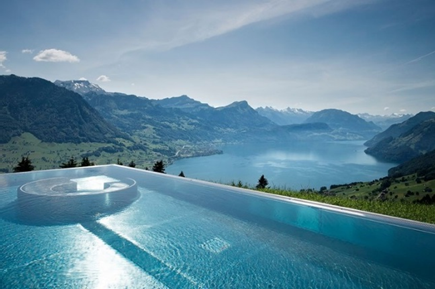 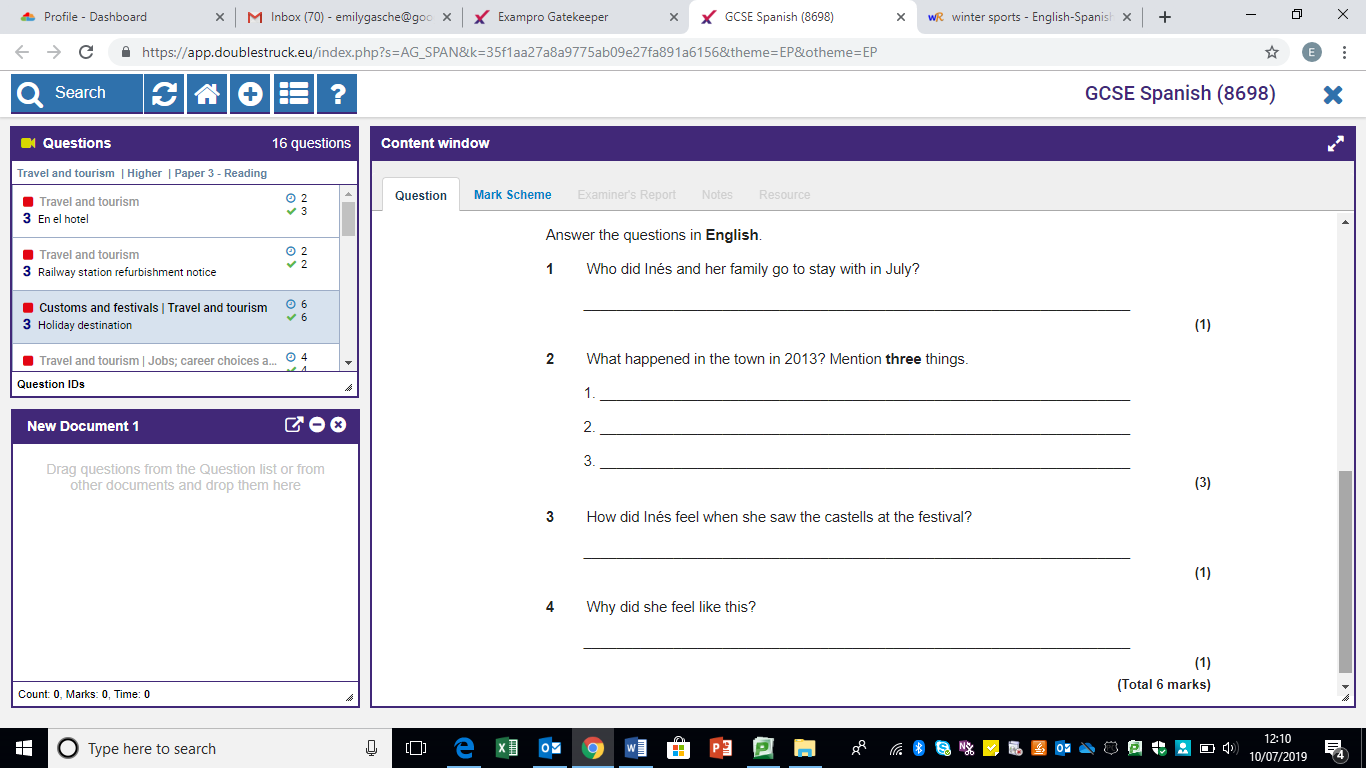 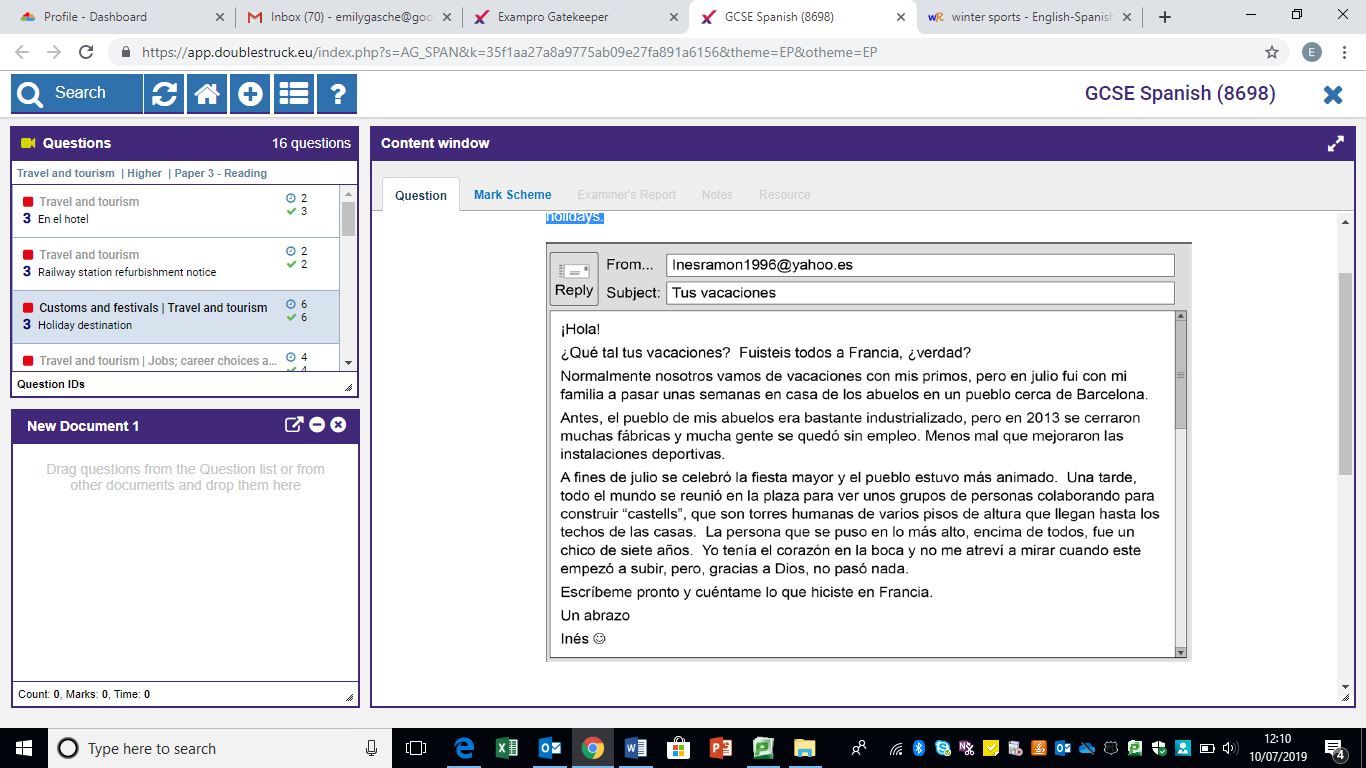 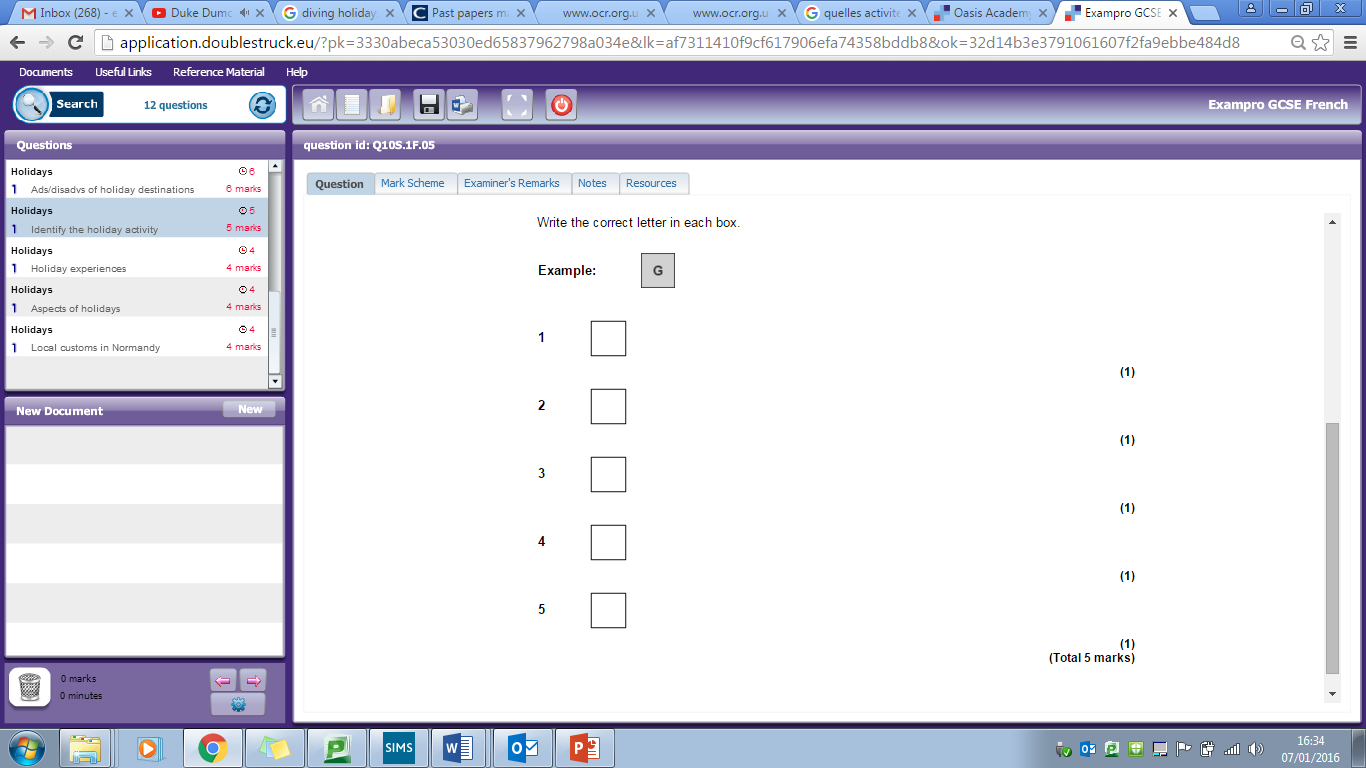 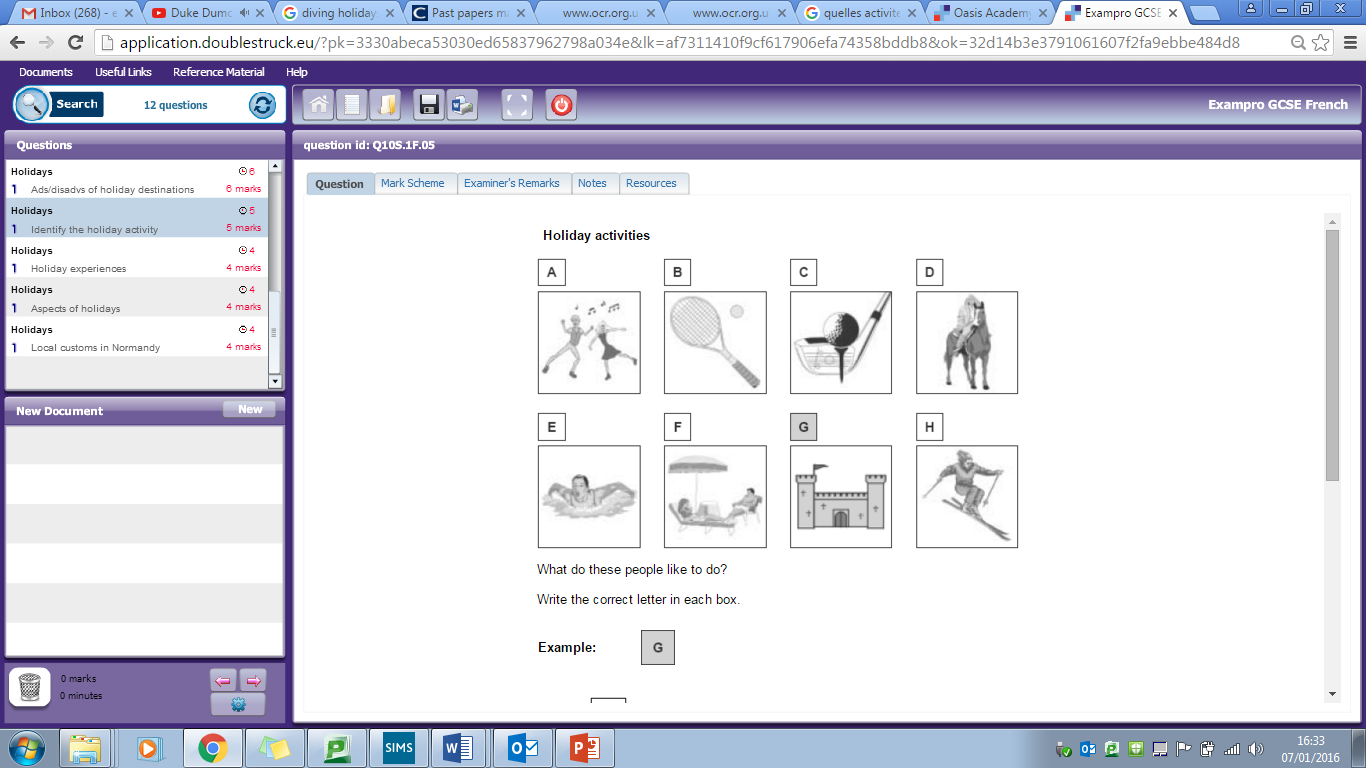 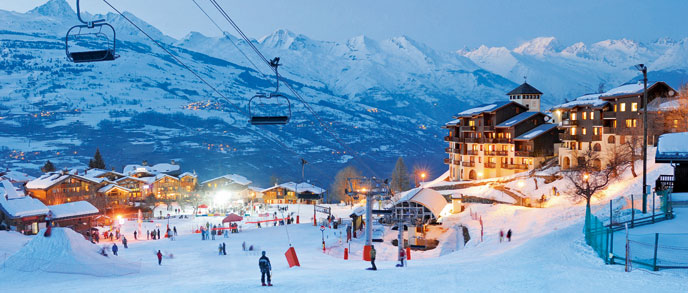 